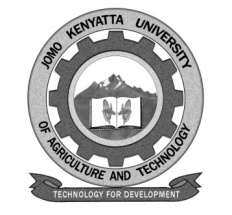 W1-2-60-1-6JOMO KENYATTA UNIVERSITY OF AGRICULTURE AND TECHNOLOGYUNIVERSITY EXAMINATIONS 2019/2020FOURTH YEAR FIRST SEMESTER EXAMINATION FOR THE DEGREE OF BACHELOR OF SCIENCE IN MEDICAL MICROBIOLOGYMMB 2400: MEDICAL BACTERIOLOGY IIDATE:  DECEMBER, 2019		                                                                   TIME: 2 HOURS   INSTRUCTION: 	ANSWER QUESTION ONE (COMPULSORY) AND ANY OTHER TWO QUESTIONSQUESTION ONE: 30 MARKSa.	Differentiate between Endotoxins and Exotoxins.			(6 marks)b.	Describe the significance of Attachment/Adherence in Bacteria pathogencity.								(4 marks)c.	Describe the normal flora and function in the Gastrointestinal tract (GIT)												(5 marks)d.	Describe the composition and function of lipopolys acchavide layer.												(5 marks)e.	Describe cooporation/protocorportion relationship in bacteria. (5 marks)f.	Describe prevention and control of the common tropical bacterial diseases.									(5 marks)QUESTION TWO: 20 MARKSDiscuss bacteria invasive mechanisms.QUESTION THREE: 20 MARKSDiscuss expression and regulation of bacterial villent genes in a host environment.QUESTION FOUR: 20 MARKSDiscuss host defenses mechanisms against bacterial pathogens.